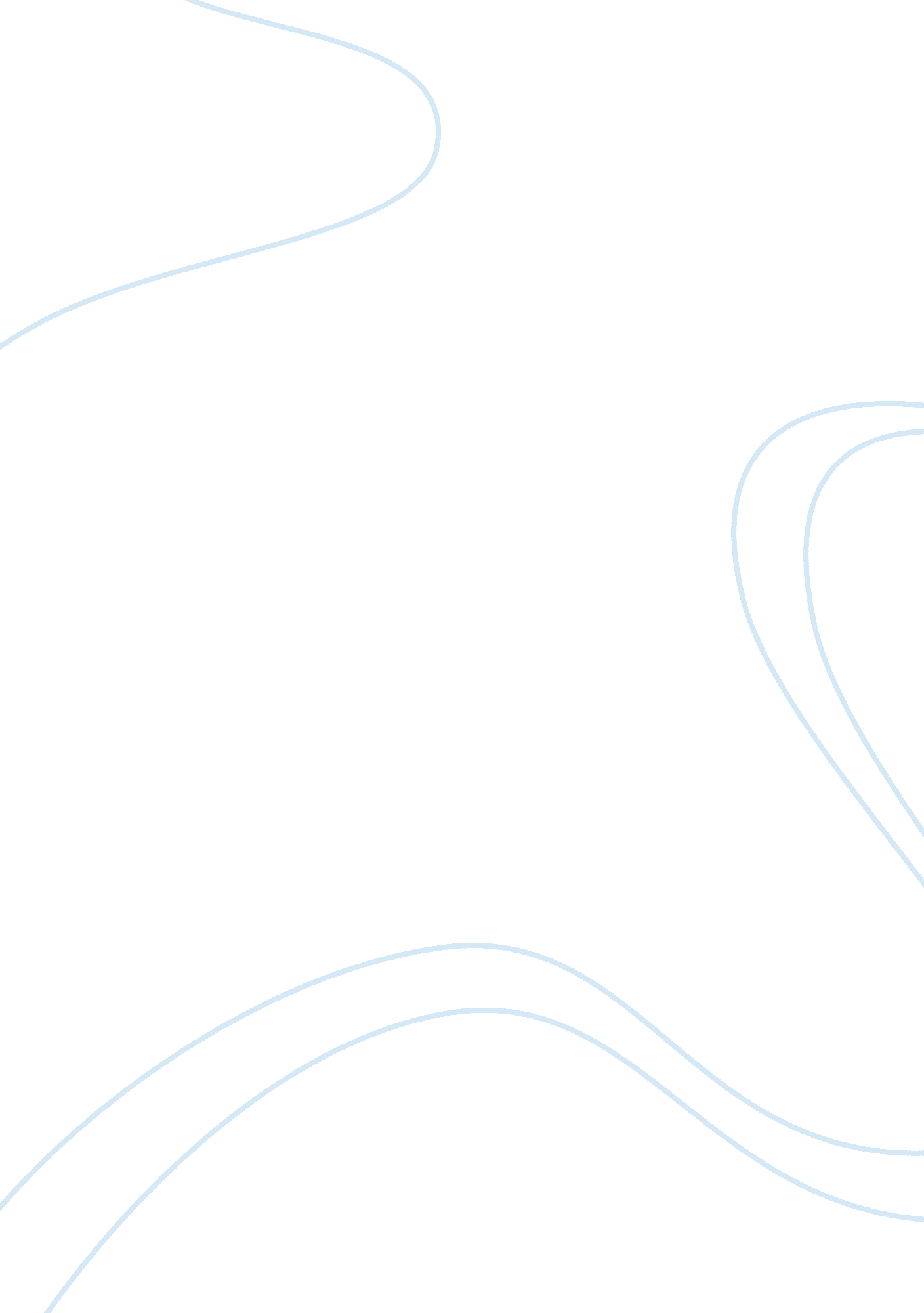 Play critqueArt & Culture, Artists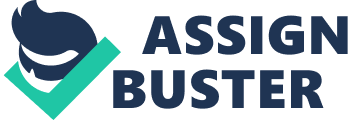 Play Critique Shirley Jackson’s play The Haunting of Hill House, like all clever horror stories establishes a trap for its protagonist. The hero in the story is a man who carries himself with the air of investigatory bend. The gentleman, on the other hand, is a collector and an intellectual. Coming to think of it, the gentleman gets pique by an intellectual curiosity, and collective greed which takes him to the ghost house. Ideally, the things that provokes the ghost and triggers its wrath, is the hero’s attempts at fiddling, at opening the potted room, to fumble around for treasure, and hence stash it inside his pocket. Clearly, the hero naturally has a lot less individuality away from his intrusiveness. Additionally, he is ably disposed to place himself in the wrong place, and lament the aftermath. 
Initially, what makes The Haunting of Hill House a bright as well as clever story, is that it ingeniously manages to lay out a fence in the reader. For example Eleanor Vance, the youthful woman around whom the creepy events of this great novel cluster together, is no mean feat. In any case, Eleanor Vance is lulled into the thrilling escapades by the house. Partly, Eleanor comes out as an authentic character, rather than an apparatus of the narrator. She is, on the same length, she carries herself with a certain air of peculiarity. She is an outstanding person, complicated even, while she is capable of attracting the reader’s sympathy. Eleanor consciously adeptly, even viscerally manages to bring to us the experience of the novel through her undertakings. In part, Eleanor’s horrors, escapes and experiences also become partly ours. Her pain, her happiness throughout the book ably manages to evoke the reader’s sympathy. 
Additionally, the category of this psychological ghost story still is somehow tinier. The horror effect of The Haunting Hill House concentrates on the suspension of limitations, between the living and the dead. Also, the suspension of boundaries in this story turns on things that are outside the body, and those that ought to remain inside. Given, it also worth to not that the in psychological ghost story, the dispensation of certain boundaries tend to bend toward the mind and the exterior world, which clearly are two distinct things. For instance, as Eleanor’s resistance begins to crumple, she comes to herself and starts to ask her questions. In other words, when one trudges through the whole book, he or she gets a general idea that Eleanor might be the one haunted, or simply the one haunting. The events in this book show us that Eleanor is the only person who hears and sees the ghosts. However, there is a high possibility that Eleanor neurons might be caused by some unthinking, prehistoric, malicious force, as opposed to the house. 
Generally, the existing mood of The Haunting of Hill House, and the vestiges of the spell might turn out to readers really hard to understand. The physical and psychic fear might prove hard to shake for readers. A lot can be said about Eleanor’s fantasies. They can serve as a fortification against the realism of her life. Ideally, Jackson’s work is spiked with broken and volatile families. In conclusion, find some event her book quite overwrought with detail, even absurd. Even so, The Haunting of Hill House can be categorized as a subtle horror. The story scores highly in terms of great drama suspense. 
Work Cited 
Jackson, Shirley. The Haunting of Hill House. New York: Penguin Classics publishers. 2006. Print 